Приказ НИУ ВШЭ – СПб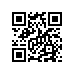 Регистрационный номер: 8.3.6.2-06/2504-02 Дата регистрации: 25.04.2017О проведении государственной итоговой аттестации студентов образовательной программы «Адвокатура» направления подготовки «Юриспруденция» юридического факультета НИУ ВШЭ – Санкт-Петербург в 2017 году ПРИКАЗЫВАЮ:1.	Провести в период с 26.05.2017 г. по 30.06.2017 г. государственную итоговую аттестацию студентов 2 курса магистратуры образовательной программы «Адвокатура» по направлению подготовки «Юриспруденция» юридического факультета НИУ ВШЭ – Санкт-Петербург очной формы обучения.2.	Включить в состав государственной итоговой аттестации следующие государственные аттестационные испытания: государственный междисциплинарный экзамен по направлению подготовки «Юриспруденция»; защита выпускной квалификационной работы (магистерской диссертации) по направлению подготовки «Юриспруденция».Утвердить график проведения государственной итоговой аттестации (приложение).Установить окончательный срок представления итогового варианта выпускной квалификационной работу с отзывом руководителя до 19.05.2017.Директор С.М. Кадочников
